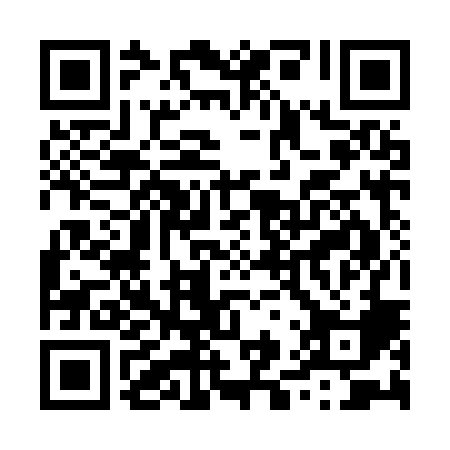 Prayer times for Country Lake Estates, New Jersey, USAWed 1 May 2024 - Fri 31 May 2024High Latitude Method: Angle Based RulePrayer Calculation Method: Islamic Society of North AmericaAsar Calculation Method: ShafiPrayer times provided by https://www.salahtimes.comDateDayFajrSunriseDhuhrAsrMaghribIsha1Wed4:345:5812:554:467:539:172Thu4:325:5612:554:467:549:193Fri4:315:5512:554:467:559:204Sat4:295:5412:554:477:569:215Sun4:285:5312:554:477:579:236Mon4:265:5212:554:477:589:247Tue4:255:5112:554:477:599:268Wed4:235:5012:554:488:009:279Thu4:225:4812:554:488:019:2810Fri4:205:4712:554:488:029:3011Sat4:195:4612:554:488:039:3112Sun4:185:4512:554:498:049:3213Mon4:165:4412:554:498:059:3414Tue4:155:4312:554:498:069:3515Wed4:145:4312:554:498:079:3616Thu4:125:4212:554:508:089:3717Fri4:115:4112:554:508:099:3918Sat4:105:4012:554:508:109:4019Sun4:095:3912:554:508:119:4120Mon4:085:3812:554:518:129:4321Tue4:075:3812:554:518:129:4422Wed4:055:3712:554:518:139:4523Thu4:045:3612:554:518:149:4624Fri4:035:3612:554:528:159:4725Sat4:025:3512:554:528:169:4926Sun4:015:3412:554:528:179:5027Mon4:015:3412:554:528:179:5128Tue4:005:3312:564:538:189:5229Wed3:595:3312:564:538:199:5330Thu3:585:3212:564:538:209:5431Fri3:575:3212:564:538:209:55